Solutions and Equilibrium RemediationMolarity and dilution questionsSolve the following molarity/dilution problems.  Show all work and include correct units!                                Use the solubility Curve to answer the following questions: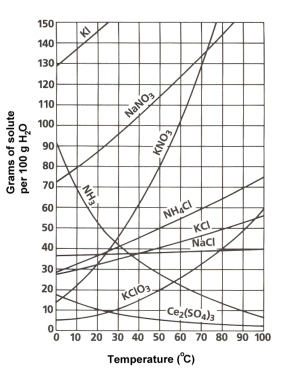 1.  a.  At 90C, you dissolved 10 g of KCl in 100. g of water.  Is this solution saturated or unsaturated?	b.  How do you know?2. A mass of 100 g of NaNO3 is dissolved in 100 g of water at 80ºC.a) Is the solution saturated or unsaturated?3.  What mass of solute will dissolve in 100 g of water at the following temperatures? KNO3 at 70°C  ____________ NaCl at 100°C ____________NH4Cl at 90°C ____________Equilibrium Practice:Write an equilibrium expression for each of the following reactions.1) 3O2 ⇌ 2O3What happens to the equilibrium of this reaction if pressure is increased?2) N2 + 3H2 ⇌ 2NH3What happens to the equilibrium of this reaction if more nitrogen is added?3) H2 + I2 ⇌ 2HIWhat happens to the equilibrium of this reaction if Iodine is taken away?4) PCl5 ⇌ PCl3 + Cl2Find the molarity of a solution in which .58 moles of NaCl are dissolved in 2.5 L of solution.What is the original molarity of .50 L of a KMnO4 solution that is diluted to 2.00 L of a 0.500M solution?What volume of 0.25M solution can be made from .125 mol of KCl?Find the molarity of a 450 mL solution containing 13.7 g of ZnSO4.How many L of a .25 M CuCl2 solution can be made from  0.30 L of a 6 M CuCl2 solution?